     Date: 18 / 10 / 2019UNIVERSITY OF CALCUTTAFACULTY OF LAW51/1, Hazra Road, Kolkata-700019; Ph: +91-033-2461-4711/12ADMISSION NOTICE ( Detail )(AMENDED)LL.M. Course (2019-2021)Applications are invited from B.A.LL.B (Hons.) / B.A.LL.B / LL.B (Hons.)/ LL.B. passed candidates in prescribed form for admission to 1st Year of 2-Year LL.M.  Course 2019-2021 for the under mentioned institutions.Department of Law, C.U.  2) Jogesh Chandra Chaudhury Law College 3) Surendranath Law College 4) South Calcutta Law College 5)Kolkata Police Law Institute (Self-financed)[ Preferably for in service police personnel of Kolkata Police and West Bengal Police]Application Forms can be downloaded from the official website of University of Calcutta – www.caluniv.ac.in.   Application Fees  Rs. 400/-(Non refundabl) for General Category candidates and Rs. 200/- (Non refundable) for SC / ST / OBC-A / OBC-B / PWD will be submitted through SBI COLLECT – CALCUTTA UNIVERSITY ONLINE PAYMENT  from 18 / 10 / 2019 to 22/11/2019.Admission to LL.M. course shall be open to applicants who have passed their B.A.LL.B (Hons.) / B.A.LL.B / LL.B (Hons.)/ LL.B. examination from this university or from other university recognized by the University of Calcutta.  Fifty percent (50%) of the total number of seats in the 1st Year shall be reserved for B.A.LL.B (Hons.) candidates of this university, for the remaining seats Entrance Test will be conducted.  The written test will be of 100 marks, 60 marks for MCQ, and 40 marks for subjective test from B.A.LL.B. Syllabus of C.U.  The written Test will be held on 24 / 11 / 2019 from 1p.m. to 2.30 p.m.  at the Department of Law, 51/1, Hazra Road, Kolkata – 700019.  Reservation of seats for SC, ST, OBC-A, OBC-B and PWD candidates will be as per university rules.  Number of college pursuing LL.M. may be changed.  Merit List and category wise seat capacity will be published in due course.  The admission will be done through counselling.   Prescribed forms duly filled in should be submitted to the office of the Faculty of Law, 51/1, Hazra Road, Kolkata – 700019 from 18/10/2019  to  22 / 11 / 2019 (except University Holiday) against which Admit Card will be issued on the same day.  No application form will be accepted by post / courier.This notification is subject to the regulation of the University of Calcutta.  Further particulars will be available at the office of the undersigned.                  ( Prof.(Dr.) Jayanti Das )           SECRETARY (Additional Charge)   Faculty Council for P. G .Studies in Law        University of CalcuttaLL.M. ENTRANCE FEES PAYMENT PROCESSSBICOLLECT.COM  CLICK ON CHECK BOX     PROCEED    SELECTCT STATE OF INSTITUTION  (WEST BENGAL) AND  TYPE OF INSTITUTION( EDUCATIONAL INSTITUTION)   GO  SELECT EDUCATIONAL  INSTITUTION NAME (  CALCUTTA UNIVERSITY – ONLINE PAYMENT)SELECT PAYMENT CATEGORY ( LLM ENTRANCE FEES)    FILL UP DETAILS   CHOOSE MOPS   ( FOR BRANCH PAYMENT DOWNLOAD  PDF CHALLAN AND PAY AT ANY SBI BRANCH / FOR OTHER MODE OF PAYMENT DOWNLOAD  E-RECEIPT AFTER SUCCESSFUL PAYMENT).                                    UNIVERSITY OF CALCUTTA             Price  Rs. 400/-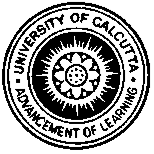 FACULTY COUNCIL FOR POST-GRADUATE STUDIES IN LAW51/1 HAZRA ROAD, CALCUTTA – 700019Form of Application for Entrance test for Admission to 1st year of Two Year LL.M. course.(Session 2019 - 2021)Ent Roll No. ……………..This form duly filled in and with documents wherever necessary must reach office of the Secretary, Faculty Council for PG Studies in Law by the date as notified by him. Candidates are required to submit self attested true copies of admit card and or pass mark sheet of their B.A.LL.B/LL.B Examination or equivalent at the time of submission of the application form.5.	Statement of MARKS obtained at the B.A.LL.B/LL.B. ExaminationFull Marks in Hons…………….	Marks obtained in Hons…………………..	____________________________	Signature of the Applicant (in full)Date : _______________________** SC/ST/OBC Reservation benefit is available only those candidates who have obtained concerned certificate from Govt. of West Bengal.*** Original documents must be produced at the time of submission of form.# Strike out the clauses, which are not applicable._________________________________________________________________________________________FOR OFFICE USE			Serial No. ____________Received an application for Entrance Test for admission to 1st year of 2 Year LL.M. Course from Sri/Sm __________________________________________________ session __________________.Date : _______________	Receiving Asst(2)(To be filled in by the Applicant)DECLARATION BY THE STUDENTS Important : I shall be a bonafide student of the University and I undertake not to be engaged in any employment or any other work or any other course of studies elsewhere during the period for which I am applying.If any of the above statements are found incorrect or if it is found that I have in any way contravened the provisions of the rules and regulations relating to eligibility for prosecuting studies at the class or relating to eligibility for taking the University Examination after such studies, my admission will be liable to be cancelled and I shall not be entitled to refund of fees paid by me. Also I  find myself to abide by the code of conduct and discipline as may be enforced by the authorities from time to time.	__________________________			Signature of the Applicant (in full)Date :Place :	Contact No. (Land) _____________________`		Mobile ______________________________________________________________________________________________________________________All notices regarding admission namely, selection and payment of Admission Fees, etc will be displayed on Notice Board of the Faculty office at 51/1, Hazra Road, Kolkata – 19.Competent authorities : District Magistrate or Sub Divisional OfficeUNIVERSITY OF CALCUTTA ADMITLL.M. Entrance Test _________________Date of Entrance Test _____________________.Centre of Entrance Test _______________________.Name____________________________________________________________Son/Daughter of _______________________________________________Roll No. _____________________________	___________________________			Signature of the Candidate	SecretaryDate:	IssuingAssistant _____________________________UNIVERSITY OF CALCUTTA ADMITLL.M. Entrance Test _________________Date of Entrance Test _____________________.Centre of Entrance Test _______________________.Name____________________________________________________________Son/Daughter of _______________________________________________Roll No. _____________________________	__________________________	Signature of the Candidate	SecretaryDate:	IssuingAssistant _____________________________1. Full Name (in block letters)2.  Address to which all communications are to be sent 3.  (a)  College and (b) University from which the candidates passed the B.A. LL.B/LL.B. equivalent Examinations.(a)(b)4.  Special claim  for admission, if any (No claim will be entertained unless a Certificate is furnished)** Indicate whether the candidate is   S.C./S.T./OBC-A/OBC-B/PWD.? ………….             1st Yr./Pre.1st Yr./Pre.2nd Yr./Int.2nd Yr./Int.3rd Yr./Final3rd Yr./Final4thYr.4thYr.5thYr.5thYr.Total MarksClass / Division1st Sem2nd Sem3rd Sem4th Sem5th Sem6th Sem7th Sem8th Sem9th Sem10th SemFull Marks Marks Obtained1. (a)  Permanent or Home Address(with the name of the State and nearest railway station with PIN Code)(b)  Date of Birth  :(c) Email :(a)(b)(c) 2.  Married or Single 3.  (a)  Nationality      (b) Caste (State if belong to S.C./S.T./OBC-A/OBC-B with    Certificate from a Competent authority)(a)(b)4.  (a)  Father’s or Mother’s Name      (b)  Occupation     (c)  Income (a)(b)(c)5.  In Service Police PersonnelIf Yes thenKolkta Police / West Bengal PoliceID Card No.: ………………………………….Department : …………………………………